МИНИСТЕРСТВО ПРОСВЕЩЕНИЯ РОССИЙСКОЙ ФЕДЕРАЦИИ‌Министерство образования и науки Удмуртской республики‌‌ ‌Администрация Муниципального Образования "Муниципальный округ Можгинский район Удмуртской республики"‌​МБОУ "Нынекская СОШ"Рабочая программапо элективному курсу«Психология», ФГОС СОО, базовый уровеньдля учащихся 11 классаКоличество часов: всего 34 ч., в неделю 1 ч.УМК:  Психология: Учебник для студ. сред. пед. учеб.заведений /И.В. Дубровина, Е.Е. Данилова, A.M. Прихожан; Под ред. И.В.Дубровиной. - М., Издательский центр «Академия», 2013. - 464с.; Столяренко Л.Д. Основы психологии: учебное пособие. – М: Проспект, 2017. – 464с.Пояснительная записка         Рабочая программа составлена на основе:- Федерального Закона «Об образовании» №273-ФЗ от 29.12.2012г. (ред. 02.07.2021); - Федерального государственного образовательного стандарта среднего общего образования (утв. приказом Министерства образования и науки РФ от 17 мая 2012г. №413);- Образовательной программы среднего общего образования МБОУ «Нынекская СОШ» на 2021-2023 учебный год;- Положения о структуре, порядке разработки и утверждения рабочих программ учебных предметов (курсов), дисциплин (модулей) по ФГОС (НОО, ООО, СОО) в МБОУ «Нынекская СОШ»;- авторских учебников по психологии (И.В. Дубровина, Е.Е. Данилова, A.M. Прихожан, Л.Д. Столяренко).      Цель: формирование психологической культуры выпускника.      Задачи:- овладение базовыми социально-психологическими знаниями;- изучение и овладение приемами конструктивного взаимодействия;- развитие рефлексии;- формирование позитивного отношения к себе и другим людям.      Программа по элективному курсу «Психология» предназначается для учащихся 11-ого класса. Согласно учебному плану МБОУ «Нынекская СОШ» на 2022-2023 учебный год на данный элективный курс отводится 34 часа в год из расчета 1 час в неделю. Всего практических – 8ч., контрольных работ – 1ч.    На реализацию профориентационного минимума в 11 классе выделено 4 часа (уроки №4, 9, 26, 34).Форма организации образовательного процесса: урок в формате лекций, семинаров, тренингов, диагностические занятия.Формы контроля: в процессе изучения курса используются безоценочные формы промежуточного контроля достижения планируемых личностных, метапредметных и предметных результатов в форме тестов, проверочных работ (участие в тренинге). Итоговая работа по курсу представляет собой – защиту презентации.     УМК: 1. Психология: Учебник для студ. сред. пед. учеб.заведений /И.В. Дубровина, Е.Е. Данилова, A.M. Прихожан; Под ред. И.В.Дубровиной. - М., Издательский центр «Академия», 2013. - 464с.; 2. Столяренко Л.Д. Основы психологии: учебное пособие. – М: Проспект, 2017. – 464с.Планируемые результаты освоения учебного курсаЛичностные планируемые результатыУ выпускника будут сформированы:- целостное мировоззрение, соответствующего современному уровню развития науки и общественной практики, учитывающего социальное, культурное, языковое, духовное многообразие современного мира;- осознанное, уважительное и доброжелательное отношение к другому человеку, его мнению, мировоззрению;- готовность и способность вести диалог с другими людьми и достигать в нём взаимопонимания;- социальные нормы, правила поведения, роли и формы социальной жизни в группах и сообществах, включая взрослые и социальные сообщества;- моральное сознание и компетентности в решении моральных проблем на основе личностного выбора, нравственные чувства и нравственное поведение, осознанное и ответственное отношение к собственным поступкам;- коммуникативная компетентность в общении и сотрудничестве со сверстниками, детьми старшего и младшего возраста, взрослыми в процессе образовательной, общественно полезной, учебно-исследовательской, творческой и других видов деятельности;- ценности здорового и безопасного образа жизни;- осознания значения семьи в жизни человека и общества, принятие ценности семейной жизни, уважительное и заботливое отношение к членам своей семьи;- адекватная, дифференцированная и надежная самооценка;- Я-концепции:- усвоенный и принимаемый образ Я во всем богатстве отношений личности к окружающему миру, чувство адекватности и стабильности владения личностью собственным Я независимо отизменений Я и ситуации;- способность личности к полноценному решению задач, возникающих на каждой из возрастных стадий развития;- мотивы учебной деятельности, включая социальные, учебно-познавательные, внешние мотивы;- эмпатии как осознанного понимания и сопереживания чувствам других, выражающейся в поступках, направленных на помощь и обеспечение благополучия.Метапредметные планируемые результатыРегулятивные:Выпускник научится:-формировать новый тип саморегуляции личности – целевая регуляция, включающая отдаленные жизненные планы, с которыми соотносятся конкретные цели;- формировать произвольную саморегуляцию, т.е. осознанного управления своим поведением и деятельностью, направленной на достижение поставленных целей;- формировать самоэффективность, т.е. убеждения личности в способности успешно реализовать поведение, необходимое для достижения ожидаемых результатов;- развивать основной компонент самоорганизации: целеполагание – возникновение,выделение, определение и осознавание целей;- развивать основной компонент самоорганизации: контроль – обнаружение отклонений от эталонного образца и внесение соответствующих корректив в действие;- развивать основной компонент самоорганизации: коррекция – изменение содержания и последовательности операций в ответ на изменившиеся условия действия и на регуляцию действия во времени;- развивать основной компонент самоорганизации: самооценка;-развивать основной компонент самоорганизации: рефлексия – осознание учеником оснований способов действий, реализуемых в учебной деятельности; особый способ организации коммуникативного взаимодействия в процессе учебной деятельности;- саморегулировать эмоциональные состояния (системная организация личностных особенностей, представляющих основу, или «стержень» личности)- планировать свои действия в соответствии с особенностями образца, с поставленной задачей и условиями ее реализации, в том числе во внутреннем плане.Коммуникативные:Выпускник научится:- планировать учебное сотрудничество с учителем и сверстниками (определение цели, функций участников, способов взаимодействия);- ставить вопросы (инициативное сотрудничество в поиске и сборе информации);- разрешать конфликты (выявление, идентификация проблемы, поиск и оценка альтернативных способов разрешения конфликтов, принятие решения и его реализация);- управлять поведением партнера (контроль, коррекция, оценка действий партнера);- выражать достаточно полно и точно свои мысли в соответствии с задачами и условиями коммуникации;-формировать и развивать личностные особенности, служащие средством коммуникации школьника:скрытость-общительностьробость-смелостьжесткость (черствость) – мягкость (чувствительность)доверчивость-подозрительностьневозмутимость-напряженность.Познавательные:Выпускник научится:- самостоятельно выделять и формулировать познавательную деятельность;- искать и выделять необходимую информацию;- применять методы информационного поиска;- уметь структурировать знания;- рефлексировать способы и условия действий;- контролировать и оценивать процесс и результат деятельности;- устанавливать причинно-следственных связи, выведение следствий;- выдвигать гипотезы и их обосновывать;- формулировать проблемы, самостоятельное создавать способы решения проблем творческого и поискового характера;- раскрывать психологические особенности своей личности;- выявлять свои способности и профессиональные интересы;Предметные результаты освоения учебного курса:Выпускник на базовом уровне научится:- владеть общими представлениями о психологии как науке;- владеть основными понятиями психологической науки, знать место и роль психологии в системе наук, ориентироваться в психологической информации;- владеть основными понятиями и элементарными представлениями о познавательных процессах, мышлении, воображении, интеллекте, эмоциональной сфере человека;- осознавать собственный внутренний мир;- проявлять интерес к другим людям и к себе;- адекватно понимать, интерпретировать сущности личностной направленности (потребности, желания, цели, идеалы, жизненные ориентации);- владеть способами избегания конфликтных ситуаций;- понимать психологические особенности межличностных отношений юношества, нравственные основы взаимоотношений, особенности дружбы и любви в юношеском возрасте;- понимать психологические особенности молодой семьи;- владеть общими представлениями о семейном воспитании, детско-родительских отношениях;- выявлять свои способности и интересы.Выпускник на базовом уровне получит возможность научиться:- владеть элементарной психологической культурой, которая является необходимой частью общей культуры и обеспечивает полноправное вступление в самостоятельную жизнь;- понимать чувства, переживания других людей;- владеть основным приёмам конструктивного общения;- владеть навыками применения теоретических знаний для решения практических задач, эффективных способов межличностных коммуникаций.Содержание учебного курсаВведение в психологию.Предмет и задачи курса. Основные этапы развития психологии как науки. Методы психологии.Личность и её формирование в современных условиях.Человек как личность. Этапы формирования личности (по Э. Эриксону). Темперамент. Направленность личности. Рефлексивность как свойство личности. Самоактуализация личности. Роль самовоспитания в формировании личности.Психические познавательные процессы личности.Определение ощущения, его свойства, классы и виды. Определение, свойства и типы восприятия. Иллюзии восприятия. Виды восприятия. Определение и функции внимания. Виды и свойства внимания. Развитие внимания. Определение и характеристики памяти. Уровни и виды памяти. Законы и приёмы эффективного запоминания.Мышление, речь и язык.Определение и функции мышления. Стадии развития и виды мышления. Индивидуальные особенности мышления. Определение и функции языка и речи. Виды речевой деятельности. Основные свойства грамотной речи.Воображение, интеллект и креативность.Определение и функции воображения. Виды воображения. Способы создания образов воображения. Определение и структура интеллекта. Оценка интеллекта. Соотношение интеллекта и креативности.Эмоционально-волевая сфера личности.Эмоциональные феномены. Причины возникновения эмоций. Виды эмоций и их функции. Определение воли. Варианты проявления воли. Механизм сложного волевого действия.Психология общения: структура и средства общения.Невербальные средства общения. Речевые средства общения. Позиции в общении. Манипулирование. Стили общения. Умение сказать «нет». Механизмы межличностного восприятия. Каналы восприятия мира человеком. Психологические защиты. Барьеры в общении. Конструктивное общение. Контроль эмоций. Активное и пассивное слушание. Самопрезентация. Приемы расположения к себе. Компетенции уверенного поведения. Конфликт. Стили разрешения конфликтов. Управление конфликтом. Сотрудничество в конфликте.Психология любви.Виды любви. Объекты любви. Псевдолюбовь. Межличностные отношения юношей и девушек. Любовь в юношеском возрасте.Психология семьи.Введение в психологию семьи. Семья и брак как социальный институт: понятие, типы семей, кризисы семьи. Стадии жизненного цикла семьи. Функции семьи. Особенности эффективной межличностной коммуникации в семье. Конфликты в семье. Сплоченность семьи. Воспитание детей.Учебно-тематическое планированиеКалендарно-тематическое планированиеФормы контроляДиагностика: тип темперамента.Опросник Айзенка по определению типа темпераментаИнструкция: «Вам предлагается несколько вопросов. На каждый вопрос отвечайте только «да» или «нет». Не тратьте время на обсуждение вопросов, здесь не может быть хороших или плохих ответов, т.к. этот не испытание умственных способностей». Вопросы.Часто ли вы испытываете тягу к новым впечатлениям, к тому, чтобы отвлечься, испытать сильные ощущения?Часто ли вы  чувствуете, что нуждаетесь в друзьях, которые могут вас понять, ободрить, посочувствовать?Считаете ли вы себя беззаботным человеком?Очень ли трудно вам отказаться от своих намерений?Обдумываете ли вы свои дела не спеша и предпочитаете ли подождать, прежде чем действовать?Всегда ли сдерживаете свои обещания, даже если это вам невыгодно?Часто ли у вас спады и подъемы настроения?Быстро ли вы обычно говорите и действуете?Возникало ли у вас когда-нибудь чувство, что вы несчастны, хотя никакой серьезной причины для этого не было? Верно ли, что на «спор» вы способны решиться на все?Смущаетесь ли вы, когда хотите познакомиться с человеком противоположного пола, который вам симпатичен?Бывает ли когда-нибудь, что  разозлившись, вы выходите из себя?Часто ли бывает, что  вы действуете необдуманно, под влиянием момента?Часто ли вас беспокоит мысль о том, что вам не следовало что-нибудь делать или говорить?Предпочитаете ли вы чтение книг встречами с людьми?Верно ли, что вас легко задеть?Любите ли вы часто бывать в компании?Бывают ли у вас такие мысли, которыми вам бы не хотелось делиться с другими?Верно ли, что иногда вы настолько полны энергии, что все  горит в руках, а иногда чувствуете усталость?Стараетесь ли вы ограничить круг своих знакомств небольшим числом самых близких друзей?Много ли вы мечтаете?Когда на вас кричат, отвечаете ли вы тем же?Часто ли у вас появляется чувство, что вы в чем-то виноваты?Считаете ли вы все свои привычки хорошими?Способны ли вы иногда дать волю своим чувствам и беззаботно развлекаться в веселой компании?Можно ли сказать, что нервы у вас часто бывают натянуты до предела?Слывете ли вы человеком живым и веселым?После того как дело сделано, часто ли вы мысленно возвращаетесь к нему и думаете, что смогли бы сделать лучше?Чувствуете ли вы себя спокойно, находясь в большой компании?Бывает ли, что вы передаете слухи?Бывает ли, что вам не спится из-за того, что в голову лезут разные мысли?Если вы хотите что-то узнать, вы предпочитаете сами найти это в книге, а не спросить у людей?Бывает ли у вас сильное сердцебиение?Нравится ли вам работа, требующая сосредоточения?Бывает ли у вас приступы дрожи?Всегда ли вы говорите правду?Бывает ли вам неприятно находиться в компании, где подшучивают друг над другом?Раздражительны ли вы?Нравится ли вам работа, требующая быстродействия?Верно ли, что вам часто не дают покоя мысли о разных неприятностях и ужасах, которые могли бы произойти, хотя все кончилось благополучно?Верно ли. Что вы неторопливы в движениях и несколько медлительны?Опаздываете ли вы когда-нибудь на работу или на встречу  с кем-либо?Часто ли вам снятся кошмары?Верно ли, что вы так любите поговорить, что не упускаете любого случая побеседовать с новым человеком?Беспокоят ли вас какие-нибудь боли?Огорчились бы вы, если долго не могли видеться с друзьями?Вы нервный человек?Есть ли среди ваших знакомых те,  которые явно вам не нравятся?Вы уверенный в себе человек?Легко ли вас задевает  критика ваших недостатков или  вашей работы? Трудно ли вам получить настоящее удовольствие от мероприятий, в которых участвует много народу?Беспокоит ли вас чувство, вы  чем-то хуже других?Сумели бы вы внести оживление в скучную компанию?Бывает ли, что вы говорите о вещах, в которых совсем не разбираетесь?Беспокоитесь ли вы о своем здоровье?Любите ли вы подшутить над другими?Страдаете ли вы бессонницей?Обработка результатов.Экстраверсия – находится сумма ответов «да» в вопросах: 1, 3, 8, 10, 13, 17, 22, 25, 27, 39, 44, 46, 49, 53, 56 и ответов «нет» в вопросах: 5, 15, 20, 29, 32, 37, 41, 51.Если сумма баллов равна 0-10, то вы интроверт, замкнуты внутри себя.Если 15-24, то вы экстраверт, общительны, обращены к внешнему миру.Если 11-14. то вы амбиверт, общаетесь когда вам нужно.Невротизм – находится количество ответов «да» в вопросах: 2, 4, 7, 9, 11, 14, 16, 19, 21, 23, 26, 28, 31, 33. 38, 35. , 40, 43, 45, 50, 52, 55, 57.Если кол-во ответов «да» равно 0-10, то - эмоциональная устойчивость.Если  11-16, то – эмоциональная впечатлительностьЕсли 17-22, то появляются отдельные признаки расшатанности  нервной системы.Если 23-24, то невротизм, граничащий с патологией, возможен срыв нервоз.Ложь – находится сумма баллов ответов «да» в вопросах: 6, 24, 36 и ответов  «нет2 в вопросах: 12, 18, 30, 42, 48, 54.Если набранное количество баллов 0-3 – норма человеческой лжи, ответам можно доверять.Если 4 -5, то сомнительно.Если 6-9, то ответы недостоверны.Если ответам можно доверять. По полученным данным строится графикДиагностика познавательных процессов.Сборник тестов «Диагностика познавательных процессов школьников».Диагностика интеллекта.Психологический тест для оценки уровня интеллекта у школьников старших классовИнструкция. Прежде чем приступить к выполнению интеллектуальных тестов, хотелось бы, чтобы вы познакомились с правилами самотестирования:1. На следующих страницах содержится тест, который состоит из 50 заданий. Он позволяет измерить ваши способности к обучению и познавательной деятельности.2. Для выполнения всех заданий теста вам отводится строго определенное время — 15 минут. Поэтому, начиная выполнять задания теста, включите секундомер или засеките время с точностью до секунды, а еще лучше, попросите кого-нибудь проследить за временем.3. Тест для измерения интеллектуальных способностей можно использовать только один раз. Поэтому, если вы из любопытства познакомитесь с содержанием тестовых заданий или правильными ответами, то получить с их помощью точную оценку своих возможностей вы уже не сумеете. По этой же причине, когда вы начнете выполнять тестовые задания, не забегайте вперед к правильным ответам. Правильность своих ответов вы можете оценить, только выполнив весь тест.4. Приступайте к самотестированию только хорошо отдохнувшими и бодрыми. Перед началом работы с тестами выберите удобное место, где бы вас ничто не отвлекало в течение всего времени тестирования. Попросите близких не мешать вам, отключите телефон, выключите телевизор и радио. Не следует обсуждать с кем-нибудь задания в ходе работы и допускать, чтобы кто-то вам помогал.5. Работайте как можно быстрее. Если на какое-нибудь задание теста вы не сразу находите ответ, не задерживайтесь на нем слишком долго, переходите к следующему. Помните, что в отведенное время ни один человек не сможет правильно решить все задания этого теста.6. Ваш ответ в каждом случае будет состоять из единственного числа или пары чисел. Вы можете выбирать из нескольких предложенных вариантов или самому придумывать правильный ответ.Образцы тестовых заданийПрежде чем приступить к выполнению тестовых заданий, познакомьтесь, пожалуйста, с тренировочными образцами.1. Быстрый является противоположным по смыслу слову:1 — тяжелый;2 — упругий;3 — скорый;4 — легкий;5 — медленный.(Правильный ответ — 5)2. Бензин стоит 44 копейки за литр. Сколько (в копейках) стоят 2,5 литра?(Правильный ответ — 110)3. Слова минер и минор по смыслу являются:1 — сходными;2 — противоположными;3 — ни сходными, ни противоположными. (Правильный ответ — 3)4. Какие две из приведенных ниже пословиц имеют одинаковый смысл?1. Первый блин комом.2. Лиха беда начало.3. Не красна изба углами, красна пирогами.4. Не все коту масленица.5. Старый друг лучше новых двух. (Правильный ответ — 1,2)На выполнение 50 тестовых заданий вам отводится 15 минут. Если вы готовы приступить к выполнению тестовых заданий, засекайте время и переворачивайте страницу.Тестовые задания.1. Одиннадцатый месяц года — это:1 — октябрь;2 — май;3 — ноябрь;4 — февраль.2. Суровый является противоположным по значению слову:1 — резкий;2 — строгий;3 — мягкий;4 — жесткий;5 — неподатливый.3. Какое из приведенных ниже слов отлично от других?1 — определенный;2 — сомнительный;3 — уверенный;4 — доверие;5 — верный.4. Верно ли то, что сокращение «н. э.» означает «нашей эры» («новой эры»)?1 — да;2 — нет.5. Какое из следующих слов отлично от других?1 — звонить;2 — болтать;3 — слушать;4 — говорить;5 — нет отличающихся слов.6. Слово безукоризненный является противоположным по своему значению слову:1 — незапятнанный;2 — непристойный;3 — неподкупный;4 — невинный;5 — классический.7. Какое из приведенных ниже слов относится к слову жевать как обоняние к нос?1 — сладкий;2 — язык;3 — запах;4 — зубы;5 — чистый.8. Сколько из приведенных ниже пар слов являются полностью идентичными?Sharp, М.С. Sharp, М.С.Fielder, Е.Н. Filder, E.N.Connor, М.С. Conner, M.G.Woesner, O.W. Woerner, O.W.Soderquist, P.E. Soderquist, B.E.9. Ясный является противоположным по смыслу слову:1 — очевидный;2 — явный;3 — недвусмысленный;4 — отчетливый;5 — тусклый.10. Предприниматель купил несколько подержанных автомобилей за 3500 долларов, а продал их за 5500, заработав на этом 50 долларов за автомобиль. Сколько автомобилей он перепродал?11. Слова стук и сток имеют:1 — сходное значение;2 — противоположное;3 — ни сходное, ни противоположное.12. Три лимона стоят 45 копеек. Сколько (в копейках) стоят 1,5 дюжины?13. Сколько из этих 6 пар чисел являются полностью одинаковыми?5296   529666986    69686834426    8344267354256    735425661197172    6119717283238324    8323823414.Близкий является противоположным по значению слову:1 — дружеский;2 — приятельский;3 — чужой;4 — родной;5 — иной.15.Какое число является наименьшим? 1)6;2) 0,7;3) 9;4) 36;5) 0,31;6) 5.16. Расставьте предлагаемые ниже слова в таком порядке, чтобы получилось правильное предложение. В качестве ответа введите номер последнего слова:есть   соль   любовь   жизни 1          2          3             417. Какой из приведенных ниже рисунков наиболее отличен от других?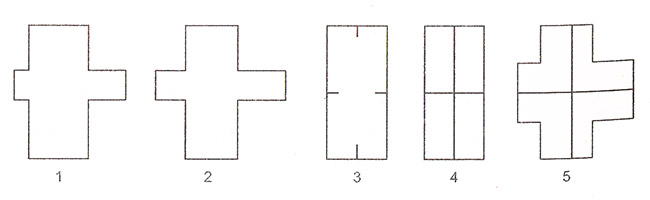 18. Два рыбака поймали 36 рыб. Первый поймал в 8 раз больше, чем второй. Сколько поймал второй?19. Слова восходить и возродить имеют:1 — сходное значение;2 — противоположное;3 — ни сходное, ни противоположное.20. Расставьте предлагаемые ниже слова в таком порядке, чтобы получилось утверждение. Если оно правильно, то ответом будет 1, если неправильно, — 2:мхом    обороты     камень    набирает      заросший.21. Какие две из приведенных ниже фраз имеют одинаковый смысл:1) Держать нос по ветру.2) Пустой мешок не стоит.3) Трое докторов не лучше одного.4) Не все то золото, что блестит.5) У семи нянек дитя без глаза.22.Какое число должно стоять вместо знака «?»?73    66     59     52     45      38 ?23. Длительность дня и ночи в сентябре почти такая же, как и в:1 — июне;2 — марте;3 — мае;4 — ноябре.24. Предположим, что первые два утверждения верны. Тогда заключительное будет: 1 — верно; 2 — неверно; 3 — неопределенно.1) Все передовые люди — члены партии.2) Все передовые люди занимают крупные посты.3) Некоторые члены партии занимают крупные посты.25. Поезд проходит 75 см за 1/4 с. Если он будет двигаться с той же скоростью, то какое расстояние (в сантиметрах) он пройдет за 5 с?26. Если предположить, что два первых утверждения верны, то последнее: 1 — верно; 2 — неверно; 3 — неопределенно.1) Боре столько же лет, сколько Маше.2) Маша моложе Жени.3) Боря моложе Жени.27. Пять полукилограммовых пачек мясного фарша стоят 2 рубля. Сколько килограммов фарша можно купить за 80 копеек?28. Слова расстилать и растянуть имеют:1 — сходное значение;2 — противоположное;3 — ни сходное, ни противоположное.29. Разделите эту геометрическую фигуру прямой линией на две части так, чтобы, сложив их вместе, можно было бы получить квадрат. Запишите номер линии, соответствующей правильному ответу.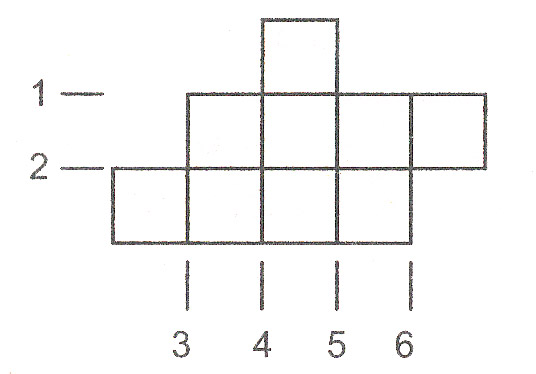 30. Предположим, что первые два утверждения верны. Тогда последнее: 1 — верно; 2 — неверно; 3 — неопределенно.1) Саша поздоровался с Машей.2) Маша поздоровалась с Дашей.3) Саша не поздоровался с Дашей.31. Автомобиль «Жигули» стоимостью 2400 рублей был уценен во время сезонной распродажи на З3 1/3% Сколько стоил автомобиль во время распродажи?32. Какая из этих фигур наиболее отлична от других?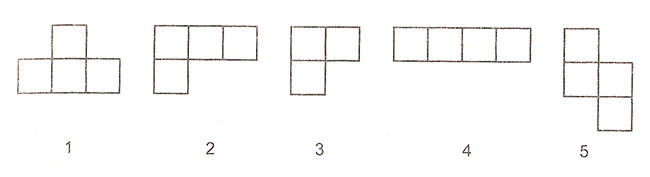 33. На платье требуется 2 1/3 м ткани. Сколько платьев можно сшить из 42 м?34. Значения следующих двух предложений: 1 — сходны; 2 — противоположны; 3 — ни сходны, ни противоположны:1) Трое докторов не лучше одного.2) Чем больше докторов, тем больше болезней.35. Слова увеличивать и расширять имеют:1 — сходное значение;2 — противоположное;3 — ни сходное, ни противоположное.36. Смысл двух английских пословиц: 1 — схож; 2 — противоположен; 3 — ни схож, ни противоположен.1) Швартоваться лучше двумя якорями.2) Не клади все яйца в одну корзину.37. Бакалейщик купил ящик с апельсинами за 36 рублей. В ящике их было 12 дюжин. Он знает, что 2 дюжины испортятся еще до того, как он продаст все апельсины. По какой цене за дюжину (в копейках) ему нужно продавать апельсины, чтобы получить прибыль в 1/3 закупочной цены?38. Слова претензия и претенциозный имеют:1 — сходное значение;2 — противоположное;3 — ни сходное, ни противоположное.39.Если бы полкило картошки стоило 0,0125 руб., то сколько килограммов можно было бы купить за 50 копеек?40.Один из членов ряда не подходит к другим. Каким числом вы бы его заменили?¼, 1/3, 1/8, ¼, 1/8, 1/8, ¼, 1/8, 1/6.41. Слова отражаемый и воображаемый имеют:1 — сходное значение;2 — противоположное;3 — ни сходное, ни противоположное.42. Сколько соток составляет участок 70 х 20 м?43.Следующие две фразы по значению:1 — сходны;2 — противоположны;3 — ни сходны, ни противоположны:1) Хорошие вещи дешевы, плохие дороги.2) Хорошее качество обеспечивается простотой, плохое — сложностью.44.Солдат, стреляя в цель, поразил ее в 12,5% случая. Сколько раз солдат должен выстрелить, чтобы поразить ее сто раз?45. Один из членов ряда не подходит к другим. Какое число вы поставили бы на его место?¼, 1/6, 1/8, 1/9, 1/12, 1/1446. Три партнера по акционерному обществу «Интенсивник» решили поделить прибыль поровну. Т. вложил в дело 4500 руб., К. — 3500 руб., П. — 2000 руб. Если прибыль составит 2400 руб., то на сколько меньше прибыли получит Т. по сравнению с тем, как если бы прибыль была разделена пропорционально вкладам?47.Какие две из приведенных ниже пословиц имеют сходный смысл?1) Куй железо, пока горячо.2) Один в поле не воин.3) Лес рубят, щепки летят.4) Не все то золото, что блестит.5) Не по виду гляди, а по делам суди.48. Значения следующих фраз:1 — сходны;2 — противоположны;3 — ни сходны, ни противоположны:1) Лес рубят, щепки летят.2) Большое дело не бывает без потерь.49. Даны развертки пяти геометрических фигур (кубов). Две из них принадлежат одинаковым кубам. Какие?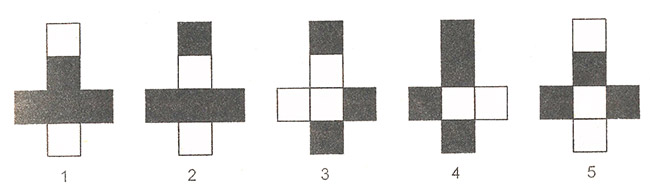 50. В печатающейся статье 24 000 слов. Редактор решил использовать шрифт двух размеров. При использовании шрифта большего размера на странице умещается 900 слов, меньшего — 1200. Статья должна занять 21 полную страницу в журнале. Сколько страниц должно быть напечатано мелким шрифтом?Правильные ответы к тесту оценки уровня интеллектаПосле того, как вы выполнили этот тест, можете подсчитать свои результаты. В таблице, следующей после теста, даны правильные ответы на все задания. За каждое совпадение вашего ответа с правильным начисляйте себе один балл. А теперь подсчитайте сумму ваших правильных ответов. Чем выше вы получили оценку по этому тесту, тем выше на сегодняшний день уровень вашего интеллектуального развития, тем лучше ваши способности к дальнейшему обучению и познавательной деятельности.Если полученная вами тестовая оценка составляет 24 балла и более, то уровень ваших интеллектуальных способностей позволяет вам хоть сейчас приступить к освоению широкого круга профессий. Кроме того, уровень вашего интеллектуального развития достаточен для того, чтобы вы могли рассчитывать на довольно высокую успешность выполнения деятельности в любой профессии творческого класса.А если ваша оценка превосходит 30 баллов, то вы можете гордиться своими результатами. Мало кто из людей достигает такого высокого уровня развития интеллектуальных способностей.Низкими считаются оценки по тесту менее 16 баллов.Во-первых, низкий результат может быть недостаточно надежным вследствие возможных ошибок в соблюдении условий тестирования и понимании инструкций. Поэтому невысокий результат тестирования по данному тесту ни в коей мере не может быть признаком психологической профессиональной непригодности к какой бы то ни было специальности. Только тестирование с помощью других методов, которые находятся в распоряжении психологов, может дать точную и достоверную информацию о психологических противопоказаниях к тем или иным профессиям.Во-вторых, если вы получили недостаточно высокую оценку по данному тесту интеллекта, можно предположить, что вы будете испытывать определенные затруднения в процессе профессионального обучения и дальнейшей практической деятельности в сфере профессий творческого плана. Эти затруднения могут быть вызваны одной или несколькими причинами:1) Недостаточно высоким уровнем развития способности к сосредоточению внимания на решаемых задачах.2) Недостаточными навыками анализа материала, абстрактного мышления, логических рассуждений, количественных вычислений, пространственного воображения.3) Недостаточным объемом имеющихся знаний, ограниченным словарным запасом, невысокой грамотностью.4) Недостаточно высоким темпом мыслительной деятельности и способностью к длительным умственным нагрузкам.Для успешного выполнения теста требуется определенный уровень развития словесных, логических, числовых и пространственных способностей. Эти качества весьма важны для того, чтобы уметь учиться, усваивать новую информацию, анализировать сложные ситуации и принимать разумные решения. Если вы обладаете этими качествами не в должной мере, то вам может быть трудно заниматься сложными видами интеллектуальной 1 деятельности, такими как учеба, решение проблем, принятие нестандартных и ответственных решений, организация собственной работы и работы других людей, управление, планирование, контроль, исследование, конструирование и проектирование.В ваших силах развивать свои интеллектуальные качества. Ведь уровень развития интеллектуальных способностей — это не рост человека и не группа крови, которые невозможно изменить. Интеллектуальные возможности — это не только условие обучения, но и результат предыдущего обучения. Тесты интеллекта предназначены не для измерения задатков умственного развития, а только того уровня развития умений и навыков познавательной деятельности, который сформирован у вас на сегодняшний день.Тренинг «Развитие устной речи».Тренинг «Умей сказать НЕТ».Тренинг «В мире конфликтов».Тренинг «Моя Семья. Мои корни. Семейные ценности».Тренинг «Семейные дилеммы и конфликты».Психология: Учебник для студ. сред. пед. учеб.заведений /И.В. Дубровина, Е.Е. Данилова, A.M. Прихожан; Под ред. И.В.Дубровиной. - М., Издательский центр «Академия», 2013. - 464с.Итоговое занятие. Защита презентации «Как достичь успеха».Критерии оценивания обучающихсяВыполнение тестов.Участие в тренингах.Оценивание презентацииРАССМОТРЕНОПедагогическим советом________________________ Степанова И.В.Протокол №1 от «30» августа   2023 г.УТВЕРЖДЕНОДиректор________________________ Созонов А.Н.Приказ №98-од от «31» августа    2023 г.№ п/пНаименование разделаКол-во часовв том числев том числе№ п/пНаименование разделаКол-во часовПрактическиеконтрольные1Введение в психологию.12Личность и её формирование в современных условиях.413Психические познавательные процессы личности.414Мышление, речь и язык.315Воображение, интеллект и креативность.316Эмоционально-волевая сфера личности.27Психология общения: структура и средства общения.928Психология любви.29Психология семьи.621Итого:34ч.8ч.1ч.№ урокаНаименование раздела, темыКол-во часовДата Введение в психологию.1ч.1Предмет и задачи курса. Основные этапы развития психологии как науки. Методы психологии.107.09.2022Личность и её формирование в современных условиях.4ч.2Человек как личность. Этапы формирования личности (по Э. Эриксону).114.09.20223Темперамент. Направленность личности. Рефлексивность как свойство личности.121.09.20224Диагностика типа темперамента. Темперамент и будущая профессия.128.09.20225Самоактуализация личности. Роль самовоспитания в формировании личности.105.10.2022Психические познавательные процессы личности.4ч.6Определение ощущения, его свойства, классы и виды. Определение, свойства и типы восприятия. Иллюзии восприятия. Виды восприятия.112.10.20227Определение и функции внимания. Виды и свойства внимания. Развитие внимания. 119.10.20228Определение и характеристики памяти. Уровни и виды памяти. Законы и приёмы эффективного запоминания.126.10.20229Диагностика познавательных процессов и профессиональное самоопределение.109.11.2022Мышление, речь и язык.3ч.10Определение и функции мышления. Стадии развития и виды мышления. Индивидуальные особенности мышления. 116.11.202211Определение и функции языка и речи. Виды речевой деятельности. Основные свойства грамотной речи.123.11.202212Тренинг «Развитие устной речи».130.11.2022Воображение, интеллект и креативность.3ч.13Определение и функции воображения. Виды воображения. Способы создания образов воображения. 107.12.202214Определение и структура интеллекта. Оценка интеллекта. Соотношение интеллекта и креативности.114.12.202215Диагностика интеллекта.121.12.2022Эмоционально-волевая сфера личности.2ч.16Эмоциональные феномены. Причины возникновения эмоций. Виды эмоций и их функции. 128.12.202217Определение воли. Варианты проявления воли. Механизм сложного волевого действия.111.01.2022Психология общения: структура и средства общения.9ч.18Невербальные средства общения. Речевые средства общения. 118.01.202319Позиции в общении. Манипулирование. Стили общения. Умение сказать «нет». 125.01.202320Механизмы межличностного восприятия. Каналы восприятия мира человеком. 101.02.202321Психологические защиты. Барьеры в общении. 108.02.202322Тренинг «Умей сказать НЕТ».115.02.202323Конструктивное общение. Контроль эмоций. Активное и пассивное слушание. 122.02.202324Самопрезентация. Приемы расположения к себе. Компетенции уверенного поведения. 101.03.202325Конфликт: стили разрешения. Управление конфликтом. Сотрудничество в конфликте.115.03.202326Тренинг «В мире конфликтов». Пробую разрешить конфликт.129.03.2023Психология любви.2ч.27Виды любви. Объекты любви. Псевдолюбовь. 105.04.202328Межличностные отношения юношей и девушек. Любовь в юношеском возрасте.112.04.2023Психология семьи.6ч.29Введение в психологию семьи. Семья и брак как социальный институт: понятие, типы семей, кризисы семьи. 119.04.202330Стадии жизненного цикла семьи. Функции семьи. Особенности эффективной межличностной коммуникации в семье. 126.04.202331Тренинг «Моя Семья. Мои корни. Семейные ценности».103.05.202332Конфликты в семье. Сплоченность семьи. Воспитание детей.110.05.202333Тренинг «Семейные дилеммы и конфликты».117.05.202334Итоговое занятие. Презентация «Как достичь успеха в выбранной профессии».124.05.2023Итого: 34ч.1) 311) 321) 3,531) 160041) 32) 312) 27022) 3132) 342) 143) 213) 423) 233) 1843) 14) 114) 324) 134) 344) 8005) 315) 525) 150035) 145) 1/106) 216) 426) 136) 146) 2807) 417) 327) 137) 48047) 4,58) 118) 428) 138) 148) 19) 519) 329) 539) 2049) 1,410) 4020) 230) 340) 1/850) 17Оценка качества выступления (максимальное количество - 12 баллов)Оценка качества выступления (максимальное количество - 12 баллов)Оценка качества выступления (максимальное количество - 12 баллов)Оценка качества выступления (максимальное количество - 12 баллов)№КритерииОценка1Способ презентации- докладчик зачитывает работу- докладчик рассказывает работу, опираясь на текст- докладчик рассказывает работу2Соблюдение регламента (7 минут на доклад + 3 минуты на вопросы)- регламент не соблюдён- регламент соблюдён3Содержание доклада- докладчик излагает материал непоследовательно- докладчик уверенно ориентируется в материале, излагает его последовательно и логично4Качество ответов на вопросы- нет ответов на вопросы- отвечает на вопросы, путаясь в фактах и собственных выводах- отвечает на большинство вопросов- чётко и аргументированно отвечает на все вопросы5Проявление личности докладчика- неподготовленная, неграмотная речь- уверенность, владение собой- докладчик проявляет ораторские навыки, умение заинтересовать аудиторию.6Оформлениедемонстрационныхматериалов- презентация подготовлена с нарушениями требований к презентации- презентация подготовлена без нарушений требований к презентацииитогоМин. – макс12 - максимальный балл за выступление 